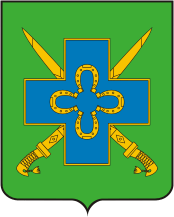 АДМИНИСТРАЦИЯ СТАРОМЫШАСТОВСКОГО СЕЛЬСКОГО ПОСЕЛЕНИЯ ДИНСКОГО РАЙОНА ПОСТАНОВЛЕНИЕот 30.11.2022г.                                                                                                №444станица СтаромышастовскаяО внесении изменений в постановление администрации Старомышастовского сельского поселения Динского района от 30.11.2020 года №266 «Об утверждении муниципальной программы Старомышастовского сельского поселения Динского района «Развитие физической культуры и спорта»В соответствии с Федеральным законом от 7 мая 2013 года N 104-ФЗ «О внесении изменений в Бюджетный кодекс Российской Федерации и отдельные законодательные акты Российской Федерации в связи с совершенствованием бюджетного процесса», а также постановлением администрации Старомышастовского сельского поселения Динского района от 1 сентября 2014 года № 392 «Об утверждении Порядка принятия решения о разработке, формирования, реализации и оценки эффективности реализации муниципальных программ Старомышастовского сельского поселения Динского района», руководствуясь Уставом Старомышастовского сельского поселения Динского района постановляю:	1. Внести изменения в постановление администрации Старомышастовского сельского поселения Динского района от 30.11.2020 года №266 «Об утверждении муниципальной программы Старомышастовского сельского поселения Динского района «Развитие физической культуры и спорта» изложив приложение к постановлению в новой редакции (прилагается).2. Общему отделу (Велигоцкая) разместить настоящее постановление на официальном сайте администрации Старомышастовского сельского поселения в сети Интернет.3. Контроль за исполнением настоящего постановления оставляю за собой.4. Постановление вступает в силу после его официального опубликования. Глава Старомышастовскогосельского поселения								Захаров М.В.ЛИСТ СОГЛАСОВАНИЯпостановлению администрации Старомышастовского сельского поселения Динского района от 30.11.2022г. №444О внесении изменений в постановление администрации Старомышастовского сельского поселения Динского района от 30.11.2020 года №266 «Об утверждении муниципальной программы Старомышастовского сельского поселения Динского района «Развитие физической культуры и спорта»Составитель проекта:Главный специалист финансовогоотдела администрации Старомышастовскогосельского поселения                                                                         О.А. СъединаСогласовано:Директор МБУ по физическому развитию «Спарта»                                                                            Н.А. КудричНачальник финансовогоотдела администрации Старомышастовскогосельского поселения                                                                         Е.В.КашкароваНачальник общегоотдела администрации Старомышастовскогосельского поселения                                                                         А.А. ВелигоцкаяМуниципальная программа Старомышастовского сельского поселения Динского района«Развитие физической культуры и спорта»ПАСПОРТмуниципальной программы Старомышастовского сельского поселения Динского района«Развитие физической культуры и спорта»1. Характеристика текущего состояния соответствующей сферы социально-экономического развития Старомышастовскогосельского поселения Динского районаОсновополагающей задачей политики администрации Краснодарского края и Старомышастовского сельского поселения в частности является создание условий для роста благосостояния населения, национального самосознания и обеспечения долгосрочной социальной стабильности. Создание базы для сохранения и улучшения физического и духовного здоровья граждан в значительной степени способствует решению указанной задачи. В то же время существенным фактором, определяющим состояние здоровья населения, является поддержание оптимальной физической активности в течение всей жизни каждого жителя поселения. Роль спорта становится не только все более заметным социальным, но и политическим фактором в современном мире. Привлечение населения поселения к занятиям физической культурой являются бесспорным доказательством жизнеспособности и духовной силы любой нации, а также ее военной и политической мощи. Улучшение социально-экономического положения страны в последнее десятилетие положительно сказалось на преодолении негативных тенденций в сфере физической культуры и спорта, наблюдавшихся в 90-е годы.В 2010 году на территории Старомышастовского сельского поселения в рамках краевой программы построена спортивная площадка с искусственным покрытием. Проводится ежегодный ремонт стадиона. В 2016 году на условиях софинансирования в рамках федеральной и краевых программ произведено строительство комплексной спортивно-игровой площадки, общая стоимость которой составила 4697,7тыс.рублей, из которых: 2440,0тыс.рублей – средства федерального бюджета; 1047,0тыс.рублей – средства краевого бюджета; 1210,7тыс.рублей – средства бюджета поселения. В 2021 году на условиях софинансирования в рамках краевой программы выполнен капитальный ремонт здания МБУ по физическому развитию «Спарта», общая стоимость которой составила 14896,4тыс.рублей, из которых: 10885,0тыс.рублей – средства краевого бюджета; 4011,4тыс.рублей – средства бюджета поселенияВ поселении на сегодняшний день систематически занимаются физической культурой и спортом 2 тысячи 325 жителя поселения, или 20,8% населения поселения. Одним из основных приоритетных направлений государственной политики является вовлечение граждан в регулярные занятия физической культурой и спортом.В этих целях Министерством спорта России за последние годы создана система проведения массовых спортивных и физкультурных мероприятий - Спартакиады учащихся и молодежи России, Спартакиада трудящихся, сельские спортивные игры, Универсиада России, которые дали толчок к проведению как в Краснодарском крае, так и в поселении массовых физкультурно-спортивных мероприятий, затрагивающих все возрастные и профессиональные категории населения. И прежде всего - это массовые спартакиады, которые охватывают всю Кубань: среди студентов и чиновников, допризывной молодежи и работников предприятий, а также сельские игры и семейные старты. И количество кубанцев, принимающих в них участие, растет с каждым годом.Сегодня в поселении 3 футбольных клуба выступают в чемпионатах района и края.Однако уровень развития физической культуры и спорта еще не в полной мере соответствует общим положительным социально-экономическим преобразованиям в Российской Федерации. При этом расходы государства и поселения на занятия граждан физической культурой и спортом являются экономически эффективным вложением в улучшения качества жизни населения поселения. Таким образом, перед сферой физической культуры и спорта стоят задачи по решению комплекса проблем.Первой проблемой является ухудшение здоровья, физического развития и физической подготовленности населения поселения. В целом не менее 60 процентов обучающихся имеют нарушение здоровья. По данным Минздрава России, только 14 процентов старшеклассников считаются практически здоровыми. Свыше 40 процентов допризывной молодежи не соответствуют требованиям, предъявляемым армейской службой, в том числе выполнения минимальных нормативов физической подготовки. Научные и статистические исследования подтверждают, что по сравнению с лицами, не занимающимися спортом, люди, активно и регулярно занимающиеся спортом, в 1,5 раза меньше страдают от утомляемости, в 2 раза реже болеют заболеваниями органов пищеварения, в 2,5 раза реже - гипертонической болезнью, в 3,5 раза реже - хроническим тонзиллитом, в 2 раза реже - гриппом. Как результат, лица, активно занимающиеся спортом, в 2,3 раза реже пропускают работу по состоянию здоровья. Колоссальный экономический и социальный эффект от развития массовой физической культуры и спорта бесспорен.Второй проблемой является отсутствие эффективной системы детско-юношеского спорта. Нерешенные проблемы материально-технического и кадрового обеспечения сдерживают развитие детско-юношеского спорта, не позволяют готовить полноценный резерв для спортивных сборных команд страны.Третьей проблемой является недостаточно развитая материально-техническая спортивная база.Это существенно затрудняет развитие физической культуры и массового спорта, подготовку спортивного резерва и спортсменов высокого класса.Выполнение мероприятий Программы позволит обеспечить реализацию целей государственной политики в сфере физической культуры и спорта на долгосрочный период, способствует повышению экономической рентабельности этой сферы, раскрытию ее социального потенциала.2. Цели, задачи и целевые показатели, сроки и этапы реализации ПрограммыЦелью Программы является:ежегодное увеличение численности жителей Старомышастовского     сельского поселения, занимающихся физической культурой и спортом.Для достижения цели необходимо решение следующих задач:повышение мотивации граждан к регулярным занятиям физической культурой и спортом и ведению здорового образа жизни;развитие инфраструктуры физической культуры и спорта (расширение сети спортивных сооружений, строительство и реконструкция спортивных объектов государственной и муниципальной собственности).Целевыми показателями Программы являются:Срок реализации муниципальной программы – 2021 – 2023 годы.3. Перечень мероприятий программы4. Методика оценки эффективности реализации программыЭффективность реализации муниципальной программы рассчитывается в соответствии с приложением № 5 «Типовая методика оценки эффективности реализации муниципальной программы» Порядка, утвержденного постановлением администрации Старомышастовского сельского поселения Динского района от 01 сентября 2014 г. №392  «Об утверждении Порядка принятия решения о разработке, формирования, реализации и оценки эффективности реализации муниципальных программ Старомышастовского сельского поселения Динского района» (в актуальной редакции от 21.03.2017 года №40).5. Механизм реализации программы и контроль за ее выполнениемСистема управления программой направлена на достижение поставленных целей и задач и повышение эффективности от проведения каждого мероприятия, а также на получение устойчивых результатов.Текущее управление осуществляет координатор подпрограммы – администрация Старомышастовского сельского поселения.Ответственным исполнителем мероприятий программы является муниципальное учреждение, подведомственное администрации Старомышастовского сельского поселения (далее - Исполнитель). Координатор программы:осуществляет координацию деятельности подведомственного муниципального учреждения Старомышастовского сельского поселения;осуществляет контроль за своевременной и полной реализацией программных мероприятий;организует нормативно-правовое и методическое обеспечение реализации программы;осуществляет подготовку предложений по объемам и источникам средств реализации программы;осуществляет оценку социально-экономической эффективности, а также оценку целевых индикаторов и показателей реализации программы;организует информационную и разъяснительную работу, направленную на освещение целей и задач программы;разрабатывает и утверждает сетевые планы-графики реализации мероприятий программы, осуществляет контроль за их выполнением.Координатор в процессе реализации программы:заключает в установленном порядке договоры с муниципальным бюджетным учреждением;осуществляет мониторинг и анализ отчетов Исполнителей, ответственных за реализацию соответствующих мероприятий программы;несет ответственность за нецелевое использование бюджетных средств программы;формирует бюджетные заявки на финансирование мероприятий программы.Контроль хода выполнения программы осуществляет администрация Старомышастовского сельского поселения Динского района.Начальник финансового отделаадминистрации Старомышастовского сельского поселения                                                                     Е.В. Кашкарова ПРИЛОЖЕНИЕУТВЕРЖДЕНАпостановлением администрации Старомышастовского сельского поселения Динского районаот 30.11.2022г. №444Наименование муниципальной программыМуниципальная программа Старомышастовского сельского поселения Динского района«Развитие физической культуры и спорта» (далее - муниципальная программа)Координатор муниципальной программыАдминистрация Старомышастовского сельского поселения ДинскогорайонаКоординаторы подпрограмм муниципальной программыне предусмотреныУчастники муниципальной программыАдминистрация Старомышастовского сельского поселения ДинскогорайонаМБУ по физическому развитию «Спарта» Старомышастовского сельского поселения муниципального        образования Динской районПодпрограммы муниципальной программыне предусмотреныВедомственные целевые программыне предусмотреныЦели муниципальной программыежегодное увеличение численности жителей Старомышастовского     сельского поселения, занимающихся физической культурой и спортомЗадачи муниципальной программыповышение мотивации граждан к регулярным занятиям физической культурой и спортом и ведению здорового образа жизни;развитие инфраструктуры физической культуры и спорта (расширение сети спортивных сооружений, строительство и реконструкция спортивных объектов муниципальной собственности)Перечень целевых показателей муниципальной программыколичество участников физкультурно-оздоровительных мероприятийЭтапы и сроки реализациимуниципальной программы2021 - 2023 годыОбъемы бюджетных ассигнований муниципальной программыобъем финансовых ресурсов, предусмотренных на реализацию муниципальной программы составляет 27912,7 тыс.рублей, в том числе:из средств местного бюджета – 16617,6 тыс.рублей, в том числе по годам:2021 год – 10408,7 тыс. рублей;2022 год – 3347,3 тыс. рублей;2023 год – 2861,6 тыс. рублей;из средств краевого бюджета – 11295,1 тыс.рублей, в том числе по годам:2021 год – 10885,1 тыс. рублей;2022 год – 410,0 тыс. рублей;2023 год – 0,0 тыс. рублей.Контроль за выполнениеммуниципальной программыконтроль за выполнением муниципальной программы осуществляют администрация Старомышастовского сельского поселения Динского района и Совет Старомышастовского сельского поселения Динского районаЦелевой показатель2021 год2022 год2023 год1.Количество участников физкультурно-оздоровительных мероприятий, человек2100250025002.Количество отремонтированных объектов недвижимого имущества физкультурно-спортивной направленности, единица1103.Разработка и экспертиза проектно-сметной документации по реконструкции стадиона, единица100N
п/пНаименованиемероприятияИсточник финансированияОбъем финансирования, всего тыс.рублейв том числе по годамв том числе по годамв том числе по годамНепосредственный результатреализации мероприятияУчастник муниципальной программыN
п/пНаименованиемероприятияИсточник финансированияОбъем финансирования, всего тыс.рублей2021год2022год2023 годНепосредственный результатреализации мероприятияУчастник муниципальной программы1234567891.Финансовое обеспечение деятельности муниципального бюджетного учреждения по физическому развитию «Спарта» (предоставление субсидий учреждению, подведомственному администрации Старомышастовского сельского поселения)местный бюджет6996,11772,72361,82861,6100% выполнение муниципального заданияМБУ по физическому развитию «Спарта» Старомышастовского сп МО Динской район2.Финансовое обеспечение деятельности муниципального бюджетного учреждения по физическому развитию «Спарта» (предоставление субсидий учреждению, подведомственному администрации Старомышастовского сельского поселения): -для капитального ремонта здания МБУ по физическому развитию «Спарта»;местный бюджет4176,04176,00,00,0Количество отремонтированных объектов – здание МБУ по физическому развитию «Спарта»МБУ по физическому развитию «Спарта» Старомышастовского сп МО Динской район2.Финансовое обеспечение деятельности муниципального бюджетного учреждения по физическому развитию «Спарта» (предоставление субсидий учреждению, подведомственному администрации Старомышастовского сельского поселения): -для капитального ремонта здания МБУ по физическому развитию «Спарта»;краевойбюджет10885,110885,10,00,0Количество отремонтированных объектов – здание МБУ по физическому развитию «Спарта»МБУ по физическому развитию «Спарта» Старомышастовского сп МО Динской район2.-благоустройство прилегающей территории МБУ по физическому развитию «Спарта»местный бюджет985,50,0985,50,0Количество отремонтированных объектов – здание МБУ по физическому развитию «Спарта»МБУ по физическому развитию «Спарта» Старомышастовского сп МО Динской район3.Финансовое обеспечение деятельности муниципального бюджетного учреждения по физическому развитию «Спарта» (предоставление субсидий учреждению, подведомственному администрации Старомышастовского сельского поселения для ремонта спортивной площадки, благоустройство территории МБУ по физическому развитию «Спарта»)местный бюджет0,00,00,00,0Количество отремонтированных объектов – спортивная площадка МБУ по физическому развитию «Спарта»МБУ по физическому развитию «Спарта» Старомышастовского сп МО Динской район3.Финансовое обеспечение деятельности муниципального бюджетного учреждения по физическому развитию «Спарта» (предоставление субсидий учреждению, подведомственному администрации Старомышастовского сельского поселения для ремонта спортивной площадки, благоустройство территории МБУ по физическому развитию «Спарта»)краевойбюджет410,00,0410,00,0Количество отремонтированных объектов – спортивная площадка МБУ по физическому развитию «Спарта»МБУ по физическому развитию «Спарта» Старомышастовского сп МО Динской район4.Разработка и государственная экспертиза проектно-сметной документации на реализацию мероприятия «Реконструкция стадиона , расположенного по ул.Советской, 66 б ст.Старомышастовской Динского района Краснодарского края»местный бюджет4460,04460,00,00,0Положительное заключение экспертизыАдминистрация Старомышастовского сельского поселения Динского районаВсего:Всего:27912,721293,83757,32861,6